MA 100 Orientation						Michelle Morton									mimorton@cabrillo.edu Names:Research Topic  why are you interested in this topic?  What do you already know about this topic?  What do you need to find out?Background information:  Encyclopedia & WebsitesWrite at least 3 questions & 3 keywords associated with your topic:Articles:  Library DatabasesUse your keywords to search for articlesEmail yourself at least two articlesWrite down the APA citations for your articles below   Cite one interesting fact from one of your articles below  Websites     Use the checklist below to explain why you believe this website is credible4. Revisit your Research Questions   Do you have any new questions?Subtopics   Are there different questions about your health topic you want to assign to different members of the group?Research QuestionsKeywordsWho is the author & what are their credentials?Try searching Wikipedia or outside this site to learning about this website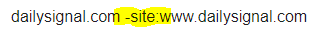 Does it have a date?  Is it current?Does it include references?Create an APA citation for your websiteSubtopicGroup Member